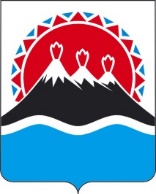 МИНИСТЕРСТВО ФИНАНСОВ КАМЧАТСКОГО КРАЯПРИКАЗг. Петропавловск-КамчатскийВ соответствии со статьей 181 Федерального закона от 27.07.2006                       № 152-ФЗ «О персональных данных» постановлением Правительства Российской Федерации от 21.03.2012 № 211 «Об утверждении перечня мер, направленных на обеспечение выполнения обязанностей, предусмотренных федеральным законом «О персональных данных» и принятыми в соответствии с ним нормативными правовыми актами, операторами, являющимися государственными или муниципальными органами»ПРИКАЗЫВАЮ:1. Утвердить Политику Министерства финансов Камчатского края в отношении обработки персональных данных (далее – Политика) согласно приложению к настоящему приказу.2. Отделу правового и кадрового обеспечения обеспечить опубликование Политики на странице Министерства финансов Камчатского края официального сайта исполнительных органов Камчатского края в информационно-телекоммуникационной сети «Интернет» в течение 10 дней со дня подписания.3. Настоящий приказ вступает в силу с даты его официального опубликования.Приложение к приказу Министерства финансов Камчатского края от [Дата регистрации] № [Номер документа]ПолитикаМинистерства финансов Камчатского края в отношении обработки персональных данных1. Общие положения1. Настоящая Политика в отношении обработки персональных данных (далее – Политика) подготовлена в соответствии с Федеральным законом от 27.06.2006 № 152-ФЗ «О персональных данных» (далее – Федеральный закон «О персональных данных») и действует в отношении всех персональных данных, которые Министерство финансов Камчатского края (далее – Министерство) может получить от субъектов персональных данных.2. Политика распространяется на персональные данные, полученные как до, так и после подписания настоящей Политики.2. Состав обрабатываемых персональных данных и категориисубъектов персональных данных3. Сведениями, составляющими персональные данные, в Министерстве является любая информация, относящаяся к прямо или косвенно определенному или определяемому физическому лицу (субъекту персональных данных).4. Министерство обрабатывает персональные данные следующих категорий субъектов персональных данных:1) государственные гражданские служащие Министерства (далее – гражданские служащие Министерства);2) граждане, претендующие на замещение должностей гражданских служащих Министерства;3) работники Министерства, замещающие должности, не являющиеся должностями государственной гражданской службы (далее – работники Министерства);4) граждане, претендующие на замещение должностей, не являющихся должностями государственной гражданской службы;5) лица, замещающие должности руководителей организаций, находящихся в ведении Министерства (далее – руководители подведомственных организаций);6) граждане, претендующие на замещение должностей руководителей подведомственных организаций;7) лица, состоящие в родстве (свойстве) с субъектами персональных данных, указанными в пунктах 1–6  настоящей части;8) лица, представляемые к награждению, наградные материалы по которым представлены в Министерство;9) граждане, обратившиеся в Министерство в соответствии с Федеральным законом от 02.05.2006 № 59-ФЗ «О порядке рассмотрения обращений граждан Российской Федерации», в том числе обратившиеся за бесплатной юридической помощью в соответствии с Федеральным законом от 21.11.2011 № 324-ФЗ «О бесплатной юридической помощи в Российской Федерации»; 10) физические лица, должностные лица, индивидуальные предприниматели, в отношении которых возбуждено производство по делам об административных правонарушениях;11) физические лица, индивидуальные предприниматели, являющиеся взыскателями по судебным актам, в соответствии с которыми с Камчатского края за счет казны Камчатского края взысканы денежные средства;12) физические лица, индивидуальные предприниматели, руководители организаций, являющихся подрядчиками (поставщиками, исполнителями) по государственным контрактам, гражданско-правовым договорам, заключенным с Министерством.3. Правовые основания обработки персональных данных5. Министерство осуществляет обработку персональных данных субъектов персональных данных в соответствии с Конституцией Российской Федерации, статьями 86–90 Трудового кодекса Российской Федерации, Федеральным законом «О персональных данных», Положением о Министерстве финансов Камчатского края, утвержденным постановлением Правительства Камчатского края от 19.12.2008 № 436-П, приказом Министерства от 18.03.2022 № 33/107 «Об организации в Министерстве финансов Камчатского края работы по обработке  персональных данных», иными нормативными правовыми актами в установленной сфере деятельности.4. Цели обработки персональных данных6. Министерство обрабатывает персональные данные субъектов персональных данных в следующих целях:1) реализации служебных или трудовых отношений;2) исполнения судебных актов;3) рассмотрения обращений граждан, в том числе обратившихся за бесплатной юридической помощью;4) исполнения требований законодательства о контрактной системе в отношении персональных данных субъектов персональных данных, являющихся подрядчиками (поставщиками, исполнителями) по государственным контрактам, гражданско-правовым договорам, заключенным с Министерством;5) исполнения государственных полномочий по возбуждению, ведению и рассмотрению дел об административных правонарушениях;6) оформления документов, требуемых для награждения наградами Камчатского края, ведомственными наградами, а также Почетной грамотой Министерства и Благодарностью Министерства.5. Права и обязанности7. Права и обязанности Министерства:1) Министерство как оператор персональных данных вправе:а) отстаивать свои интересы в суде;б) предоставлять персональные данные субъектов персональных данных третьим лицам, если это предусмотрено действующим законодательством (налоговые, правоохранительные органы и др.);в) отказывать в предоставлении персональных данных в случаях, предусмотренных законодательством Российской Федерации;г) использовать персональные данные субъекта персональных данных без его согласия, в случаях, предусмотренных законодательством Российской Федерации.2) Министерство как оператор персональных данных обязано принимать меры, необходимые и достаточные для обеспечения выполнения обязанностей, предусмотренных Федеральным законом «О персональных данных» и принятыми в соответствии с ним нормативными правовыми актами.8. Права субъекта персональных данных.Субъект персональных данных имеет право:1) требовать уточнения своих персональных данных, их блокирования или уничтожения в случае, если персональные данные являются неполными, устаревшими, недостоверными, незаконно полученными или не являются необходимыми для заявленной цели обработки, а также принимать предусмотренные законом меры по защите своих прав;2) требовать перечень своих персональных данных, обрабатываемых Министерством, и источник их получения;3) получать информацию о сроках обработки своих персональных данных, в том числе о сроках их хранения;4) требовать извещения всех лиц, которым ранее были сообщены неверные или неполные его персональные данные, обо всех произведенных в них исключениях, исправлениях или дополнениях;5) обжаловать в уполномоченный орган по защите прав субъектов персональных данных или в судебном порядке неправомерные действия или бездействия при обработке его персональных данных;6) на защиту своих прав и законных интересов, в том числе на возмещение убытков и (или) компенсацию морального вреда в судебном порядке.6. Принципы и условия обработки персональных данных9. Обработка персональных данных в Министерстве осуществляется на основе принципов:1) законности и справедливости целей и способов обработки персональных данных, соответствия целей обработки персональных данных целям, заранее определенным и заявленным при сборе персональных данных, а также полномочиям Фонда;2) соответствия объема и характера обрабатываемых персональных данных, способов обработки персональных данных целям обработки персональных данных;3) достоверности персональных данных, их достаточности для целей обработки, недопустимости обработки персональных данных, избыточных по отношению к целям, заявленным при сборе персональных данных;4) недопустимости объединения созданных для несовместимых между собой целей баз данных, содержащих персональные данные;5) хранения персональных данных в форме, позволяющей определить субъекта персональных данных, не дольше, чем этого требуют цели их обработки;6) уничтожения по достижении целей обработки персональных данных и в случае утраты необходимости в их достижении.10. К обработке персональных данных допускаются гражданские служащие Министерства, в должностные обязанности которых входит обработка персональных данных.11. Обработка персональных данных осуществляется с согласия субъекта персональных данных на обработку его персональных данных.12. Не допускается раскрытие третьим лицам и распространение персональных данных без согласия субъекта персональных данных, если иное не предусмотрено федеральным законодательством. Согласие на обработку персональных данных, разрешенных субъектом персональных данных для распространения, оформляется отдельно от иных согласий субъекта персональных данных на обработку его персональных данных.Требования к содержанию согласия на обработку персональных данных, разрешенных субъектом персональных данных для распространения, утверждены приказом Роскомнадзора от 24.02.2021 № 18.7. Обеспечение безопасности персональных данных13. При обработке персональных данных Министерство как оператор персональных данных принимает необходимые правовые, организационные и технические меры и обеспечивает их принятие для защиты персональных данных от неправомерного или случайного доступа к ним, уничтожения, изменения, блокирования, копирования, предоставления, распространения персональных данных, а также от иных неправомерных действий в отношении персональных данных.14. В целях координации действий по организации обработки персональных данных (в том числе за их безопасность) в Министерстве назначены ответственные лица.8. Заключительные положения15. Настоящая Политика подлежит изменению, дополнению в случае появления новых законодательных актов Российской Федерации, в том числе специальных нормативных актов по обработке и защите персональных данных, но не реже одного раза в три года.16. Контроль за исполнением требований настоящей Политики осуществляется лицом, ответственным за организацию обработки персональных данных в Министерстве.17. Лица, виновные в нарушении норм, регулирующих получение, обработку и защиту персональных данных гражданских служащих Министерства и работников Министерства, установленных законодательством Российской Федерации и настоящей Политикой, несут ответственность, предусмотренную законодательством Российской Федерации.[Дата регистрации]№[Номер документа]Об утверждении Политики Министерства финансов Камчатского края в отношении обработки персональных данныхМинистр финансов Камчатского края[горизонтальный штамп подписи 1]А.Н. Бутылин